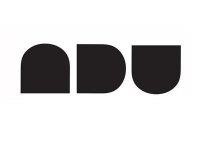 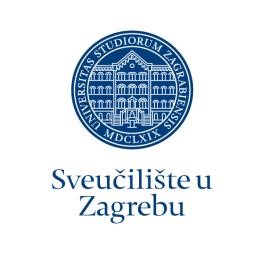 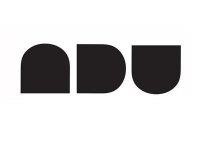 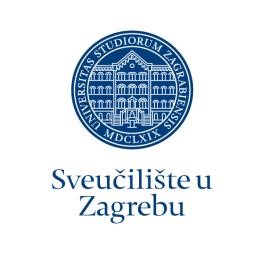 I Z J A V A   O   O D R I C A NJ U   P R A V A    N A    N A K N A D U   kojom izjavljujem da se kao (staviti x):  studentskog filma       	_________________________________________________,      naziv filma u režiji/produkciji,        ime i prezime studenta/ice odsjeka Filmske i TV režije/odsjeka Produkcije, nastalog u produkciji ADU, odričem prava na naknadu za svoj rad u slučajevima bilo kakvog korištenja filma od strane ADU (prezentacije i prikazivanja filma na ADU, domaćim i stranim festivalima, smotrama i sličnim manifestacijama), kao i slučaju javnog prikazivanja filma na nekoj od televizija. ADU je posebno ovlaštena moja gore opisana autorska djela, umjetničke izvedbe i/ili druge predmete srodnih prava iskorištavati samostalno ili davati drugima odobrenje za iskorištavanje, sadržajno, vremenski i prostorno neograničeno, uz naknadu ili bez naknade. Ako ADU od toga ostvari naknadu dužna ju je iskoristiti za produkciju studentskih autorskih djela i predmeta srodnih prava te unapređenje nastave i studentskog umjetničkog audiovizualnog stvaralaštva.  	ime i prezime Sveučilište u Zagrebu AKADEMIJA DRAMSKE UMJETNOSTI Republika Hrvatska, 10000 Zagreb, Trg Republike Hrvatske 5 Telefoni: (01) 48 28 506, 48 28 507, 48 28 508 (Fax), 48 28 509, 45 53 243 (Dekanat) OIB: 52097842295      E-pošta: dekanat@adu.hr      http://www.adu.hr ODSJECI: Gluma * Kazališna režija i radiofonija * Dramaturgija * Filmska i TV režija * Snimanje * Montaža * Produkcija * Suvremeni ples i baletna pedagogija  autor/ica scenarija   redatelj/icasnimatelj/icaizvođač/ica (glumac/glumica) 	autor/ica glazbeautor/ica teksta glazbenog djelaizvođač/ica glazbenog djela producent/ica